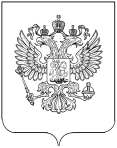 РОССТАТТЕРРИТОРИАЛЬНЫЙ ОРГАН ФЕДЕРАЛЬНОЙ СЛУЖБЫ ГОСУДАРСТВЕННОЙ СТАТИСТИКИ ПО РЕСПУБЛИКЕ ДАГЕСТАН(Дагестанстат)ПРЕСС-РЕЛИЗ25 марта отмечается День работника культуры России (Учрежден указом Президента РФ № 1111 от 27.08.2007)В Республике Дагестан происходит реализация масштабных культурно-просветительских проектов в сфере профессионального искусства и народного творчества, расширение гастрольной и обменной деятельности, достигнуты положительные результаты в области материальной базы.Основные показатели учреждений культуры в республике характеризуется следующими данными:В 2018 году на 1000 человек населения численность зрителей посещающих театры приходится 126 человек, посещающих музеи – 145 человек, библиотечного фонда составил 2495 экземпляров.В отчетном году культурная жизнь республики была насыщена различными культурно-массовыми, духовно-просветительскими мероприятиями.Учреждениями культуры была проделана большая работа по интеграции дагестанской культуры в международное культурное пространство. Через гастрольную деятельность театрально-концертных организаций, обменную выставочную деятельность музеев, участие в фестивалях различного статуса, в Днях культуры регионов, на российских и зарубежных арт-площадках профессионально, ярко и самобытно была широко представлена национальная культура Дагестана.Ансамбль «Лезгинка» дал концерты в Швеции, Марокко, Белоруссии, Италии, городах России. Ансамбль «Молодость Дагестана» выступил на фестивале в Турции. Ансамбль «Дагестан» провёл концертный тур по городам в Болгарии, Македонии, Боснии и Герцеговине, Албании и Черногории.На высоком уровне прошли Международный фестиваль фольклора и традиционной культуры «Горцы», Международный фестиваль русских театров республик Северного Кавказа, стран Черноморско-Каспийского регионов, Международный музыкальный фестиваль «Порт-Петровские Ассамблеи», Международный Гамзатовский литературный фестиваль «Белые Журавли», посвященный 95-летнему юбилею Расула Гамзатова, Международные фестивали юных дарований «Эта песня твоя и моя» и «Наши надежды».Учреждения культуры принимали активное участие во всероссийских акциях «Ночь музеев», «Библионочь», «Библиосумерки», «Ночь кино», «Ночь искусств», а также в республиканской акции «Театральная ночь» в рамках всероссийского старта Года театра. Отрадно, что эти мероприятия приобретают особую популярность у молодежи. В 2018 году больше 60 тысяч человек посетили масштабные культурно-просветительские проекты, участие в которых приняли все учреждения культуры республики - это бесплатный абонемент «Культура - детям Дагестана», «Мастера сцены - жителям Дагестана», «Творческий десант» и «Урок в музее».В республике действует развитая сеть культурно-досуговых учреждений. На сегодняшний день она составляет  957 учреждений культуры, на базе которых функционируют около 500 муниципальных творческих коллективов - семейных, хореографических, детских, народных театров. Культурно-досуговыми учреждениями проведено большое количество культурно-просветительских мероприятий, праздников, фестивалей, конкурсов, встреч, выставочных и других проектов.Территориальный орган Федеральной службыгосударственной статистики по Республике Дагестан20182018ТеатрыЧисло профессиональных театров - всего11Численность зрителей, тыс. человек390,2МузеиВсего музеев (включая филиалы)44Число посещений музеев, тыс. человек448,0Общедоступные библиотекиЧисло библиотек, единиц980Библиотечный фонд, тыс. экз.7699Число зарегистрированных пользователей, тыс. человек814,6Учреждения культурно-досугового типаЧисло учреждений культурно-досугового типа, единиц957